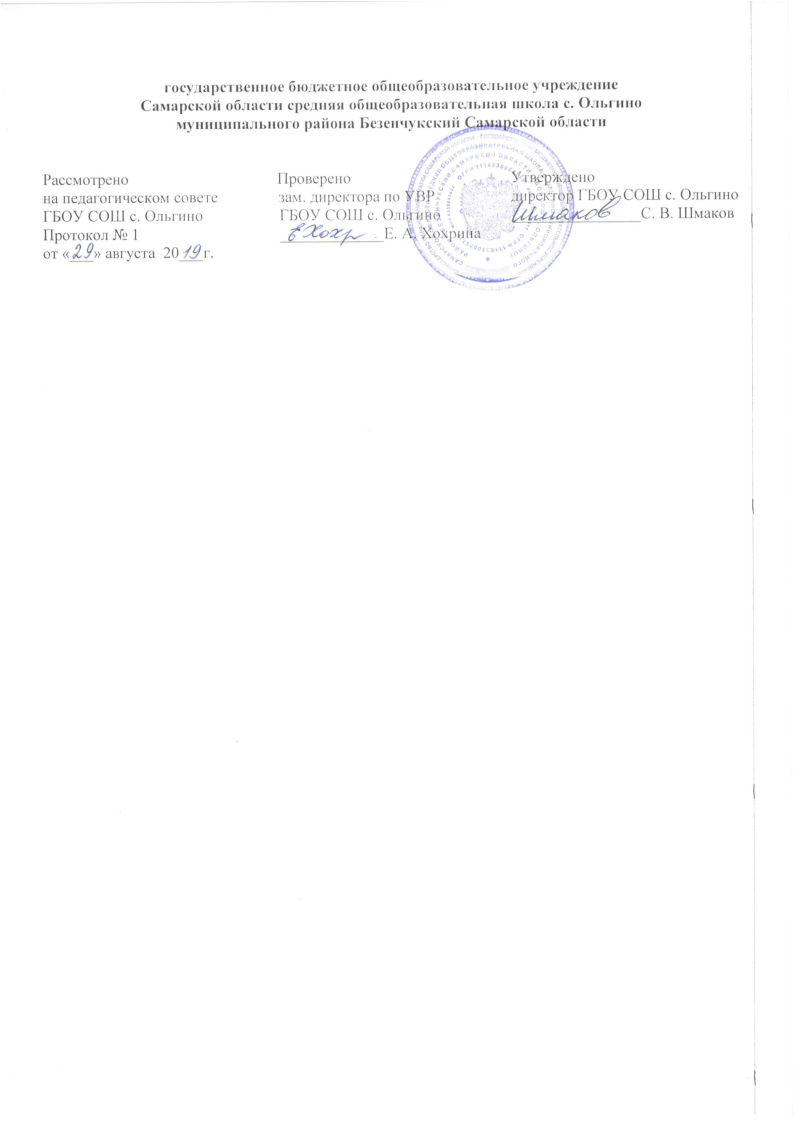 Рабочая программа по физикеУМК: «Физика. 10 класс.Углубленный уровень».Касьянов В.А.Программа разработана учителем физики ГБОУ СОШ с. Ольгино Семеновой Г.А. 2019        Рабочая программа по физике для 10  класса составлена на основе Примерной программы Касьянов, В. А.  Физика. Углубленный уровень. 10—11 классы : рабочая программа к линии УМК В. А. Касьянова : учебно методическое пособие / В. А. Касьянов, И. Г. Власова. — М. : Дрофа, 2017Обучение ведётся по учебнику «Физика. 10 класс. Углубленный уровень». Касьянов В.А.: – М.: Дрофа, 2019 г.Количество часов по программе в неделю – 5. Количество часов по учебному плану школы – 5. Количество часов в год – 170.Содержание программыФизика в познании вещества, поля, пространства и времени (3 ч)Что изучает физика. Органы чувств как источник информации об окружающем мире. Физический эксперимент, теория. Физические модели. Идея атомизма. Фундаментальные взаимодействия.Механика (70 ч)Кинематика материальной точки (23 ч)Траектория. Закон движения. Перемещение. Путь и перемещение. Средняя скорость. Мгновенная скорость. Относительная скорость движения тел. Равномерное прямолинейное движение. Ускорение. Прямолинейное движение с постоянным ускорением. Равнопеременное прямолинейное движение. Свободное падение тел. Одномерное движение в поле тяжести при наличии начальной скорости. Баллистическое движение. Кинематика периодического движения. Вращательное и колебательное движение материальной точки.Лабораторные работыИзмерение ускорения свободного падения.Изучение движения тела, брошенного горизонтально.Динамика материальной точки (12 ч)Принцип относительности Галилея. Первый закон Ньютона. Второй закон Ньютона. Третий закон Ньютона. Гравитационная сила. Закон всемирного тяготения. Сила тяжести. Сила упругости. Вес тела. Сила трения. Применение законов Ньютона.Лабораторные работыИзмерение коэффициента трения скольжения.Движение тела по окружности под действием сил тяжести и упругости.Законы сохранения (14 ч)Импульс материальной точки. Закон сохранения импульса. Работа силы. Потенциальная энергия. Потенциальная энергия тела при гравитационном и упругом взаимодействиях. Кинетическая энергия. Мощность. Закон сохранения механической энергии. Абсолютно неупругое и абсолютно упругое столкновение.Динамика периодического движения (7 ч)Движение тел в гравитационном поле. Космические скорости. Динамика свободных колебаний. Колебательная система под действием внешних сил, не зависящих от времени. Вынужденные колебания. Резонанс.Лабораторная работаПроверка закона сохранения энергии при действии сил тяжести и упругости.Статика (4 ч)Условие равновесия для поступательного движения. Условие равновесия для вращательного движения. Плечо и момент силы. Центр тяжести (центр масс системы материальных точек).Релятивистская механика (6 ч)Постулаты специальной теории относительности. Относительность времени. Замедление времени. Релятивистский закон сложения скоростей. Взаимосвязь массы и энергии.Повторение (4 ч)Молекулярная физика (43 ч)Молекулярная структура вещества (7 ч)Строение атома. Масса атомов. Молярная масса. Количество вещества.Агрегатные состояния вещества.Молекулярно-кинетическая теория идеального газа (14 ч)Распределение молекул идеального газа в пространстве. Распределение молекул идеального газа по скоростям. Температура. Шкалы температур. Основное уравнение молекулярно-кинетической теории. Уравнение Клапейрона—Менделеева. Изотермический процесс. Изобарный процесс. Изохорный процесс.Лабораторная работаИзучение изотермического процесса в газе.Термодинамика (10 ч)Внутренняя энергия. Работа газа при расширении и сжатии. Работа газа при изопроцессах. Первый закон термодинамики. Применение первого закона термодинамики для изопроцессов. Адиабатный процесс. Тепловые двигатели. Второй закон термодинамики.Жидкость и пар (7 ч)Фазовый переход пар — жидкость. Испарение. Конденсация. Насыщенный пар. Влажность воздуха. Кипение жидкости. Поверхностное натяжение. Смачивание. Капиллярность.Лабораторная работаИзучение капиллярных явлений, обусловленных поверхностным натяжением жидкости.Твердое тело (5 ч)Кристаллизация и плавление твердых тел. Структура твердых тел. Кристаллическая решетка. Механические свойства твердых тел.Лабораторная работаИзмерение удельной теплоемкости вещества.Механические волны. Акустика (9 ч)Распространение волн в упругой среде. Отражение волн. Периодические волны.Стоячие волны. Звуковые волны. Высота звука. Эффект Доплера. Тембр, громкость звука.Электродинамика (25 ч)Силы электромагнитного взаимодействия неподвижных зарядов (11 ч)Электрический заряд. Квантование заряда. Электризация тел. Закон сохранения заряда. Закон Кулона. Равновесие статических зарядов. Напряженность электрического поля. Линии напряженности электростатического поля. Принцип суперпозиции электрических полей. Электростатическое поле заряженной сферы и заряженной плоскости.Энергия электромагнитного взаимодействия неподвижных зарядов (14 ч)Работа сил электростатического поля. Потенциал электростатического поля. Разность потенциалов. Измерение разности потенциалов. Электрическое поле в веществе. Диэлектрики в электростатическом поле. Проводники в электростатическом поле. Электроемкость уединенного проводника и конденсатора. Соединение конденсаторов. Энергия электростатического поля. Объемная плотность энергии электростатического поля.Лабораторная работаИзмерение электроемкости конденсатора.Физический практикум (20 ч) Повторение ( 5 часов)Требования к уровню подготовки обучающихсяВ результате изучения физики на профильном уровне ученик должензнать/пониматьсмысл понятий: физическое явление, физическая величина, модель, гипотеза, принцип, постулат, теория, пространство, время, инерциальная система отсчета, материальная точка, вещество, взаимодействие, идеальный газ, резонанс, электромагнитные колебания, электромагнитное поле, электромагнитная волна, атом, квант, фотон, атомное ядро, дефект массы, энергия связи, радиоактивность, ионизирующее излучение, планета, звезда, галактика, Вселенная;смысл физических величин: перемещение, скорость, ускорение, масса, сила, давление, импульс, работа, мощность, механическая энергия, момент силы, период, частота, амплитуда колебаний, длина волны, внутренняя энергия, средняя кинетическая энергия частиц вещества, абсолютная температура, количество теплоты, удельная теплоемкость, удельная теплота парообразования, удельная теплота плавления, удельная теплота сгорания, элементарный электрический заряд, напряженность электрического поля, разность потенциалов, электроемкость, энергия электрического поля, сила электрического тока, электрическое напряжение, электрическое сопротивление, электродвижущая сила, магнитный поток, индукция магнитного поля,  индуктивность, энергия магнитного поля, показатель преломления, оптическая сила линзы;смысл физических законов, принципов и постулатов (формулировка, границы применимости): законы динамики Ньютона, принципы суперпозиции и относительности, закон Паскаля, закон Архимеда, закон Гука, закон всемирного тяготения, законы сохранения энергии, импульса и электрического заряда, основное уравнение кинетической теории газов, уравнение состояния идеального газа, законы термодинамики, закон Кулона, закон Ома для полной цепи, закон Джоуля-Ленца, закон электромагнитной индукции, законы отражения и преломления света, постулаты специальной теории относительности, закон связи массы и энергии, законы фотоэффекта, постулаты Бора, закон радиоактивного распада; вклад российских и зарубежных ученых, оказавших наибольшее влияние на развитие физики;уметьописывать и объяснять результаты наблюдений и экспериментов: независимость ускорения свободного падения от массы падающего тела; нагревание газа при его быстром сжатии и охлаждение при быстром расширении; повышение давления газа при его нагревании в закрытом сосуде; броуновское движение; электризация тел при их контакте; взаимодействие проводников с током; действие магнитного поля на проводник с током; зависимость сопротивления полупроводников от температуры и освещения; электромагнитная индукция; распространение электромагнитных волн; дисперсия, интерференция и дифракция света; излучение и поглощение света атомами,  линейчатые спектры; фотоэффект; радиоактивность; приводить примеры опытов, иллюстрирующих, что: наблюдения и эксперимент служат основой для выдвижения гипотез и построения научных теорий; эксперимент позволяет проверить истинность теоретических выводов; физическая теория дает возможность объяснять явления природы и научные факты; физическая теория позволяет предсказывать еще неизвестные явления и их особенности; при объяснении природных явлений используются физические модели; один и тот же природный объект или явление можно исследовать на основе использования разных моделей; законы физики и физические теории имеют свои определенные границы применимости;описывать фундаментальные опыты, оказавшие существенное влияние на развитие физики;применять полученные знания для решения физических задач;определять: характер физического процесса по графику, таблице, формуле; продукты ядерных реакций на основе законов сохранения электрического заряда и массового числа;измерять: скорость, ускорение свободного падения; массу тела, плотность вещества, силу, работу, мощность, энергию, коэффициент трения скольжения, влажность воздуха, удельную теплоемкость вещества, удельную теплоту плавления льда, электрическое сопротивление, ЭДС и внутреннее сопротивление источника тока, показатель преломления вещества, оптическую силу  линзы, длину световой волны; представлять результаты измерений с учетом их погрешностей;приводить примеры практического применения физических знаний: законов механики, термодинамики и электродинамики в энергетике; различных видов электромагнитных излучений для развития радио- и телекоммуникаций; квантовой физики в создании ядерной энергетики, лазеров;воспринимать и на основе полученных знаний самостоятельно оценивать информацию, содержащуюся в сообщениях СМИ, научно-популярных статьях; использовать новые информационные технологии для поиска, обработки и предъявления информации по физике в компьютерных базах данных и сетях (сети Интернет);использовать приобретенные знания и умения в практической деятельности и повседневной жизни для:обеспечения безопасности жизнедеятельности в процессе использования транспортных средств, бытовых электроприборов, средств радио- и телекоммуникационной связи;анализа и оценки влияния на организм человека и другие организмы загрязнения окружающей среды;рационального природопользования и защиты окружающей среды;определения собственной позиции по отношению к экологическим проблемам и поведению в природной среде.  Критерии оценки Нормы  оценок за лабораторную работуОценка «5» ставится в том случае, если учащийся:-         выполняет работу в полном объеме с соблюдением необходимой последовательности проведения опытов и измерений;-         самостоятельно и рационально монтирует необходимое оборудование, все опыты проводит в условиях и режимах, обеспечивающих получение верных результатов и выводов;-         соблюдает требования безопасности труда;-         в отчете правильно и аккуратно делает все записи, таблицы, рисунки, чертежи, графики, вычисления;-         без ошибок проводит анализ погрешностей (для 8-10 классов).Оценка «4» правомерна в том случае, если выполнены требования к оценке «5», но ученик допустил недочеты или негрубые ошибки.Оценка «3» ставится, если результат выполненной части таков, что позволяет получить правильные выводы, но в ходе проведения опыта и измерений были допущены ошибки.Оценка «2» выставляется тогда, когда результаты не позволяют получить правильных выводов, если опыты, измерения, вычисления, наблюдения производились неверно.Оценка «1» ставится в тех случаях, когда учащийся совсем не сделал работу.Во всех случаях оценка снижается, если ученик не соблюдал требований безопасности труда.Оценки за устный ответ Оценка «5» ставится в том случае, если учащийся:-         Обнаруживает правильное понимание физической сущности рассматриваемых явлений и закономерностей, законов и теорий, дает точное определение и истолкование основных понятий, законов, теорий, а также верное определение физических величин, их единиц и способов измерения;-         правильно выполняет чертежи, схемы и графики, сопутствующие ответу;-         строит ответ по собственному плану, сопровождает рассказ своими примерами, умеет применять знания в новой ситуации при выполнении практических заданий;-         может установить связь между изучаемыми и ранее изученными в курсе физики вопросами, а также с материалом, усвоенным при изучении других предметов.Оценка «4» ставится, если ответ удовлетворяет основным требованиям к ответу на оценку «5», но в нем не используются собственный план рассказа, свои примеры, не применяются знания в новой ситуации, нет связи с ранее изученным материалом и материалом, усвоенным при изучении других предметов.Оценка    «3»    ставится,   если   большая   часть   ответа   удовлетворяет требованиям к ответу на оценку «4», но обнаруживаются отдельные пробелы, не препятствующие дальнейшему усвоению программного материала; учащийся умеет применять полученные знания при решении простых задач с использованием  готовых  формул,  но  затрудняется  при  решении  задач, требующих преобразование формул.Оценка «2» ставится в том случае, если учащийся не овладел основными знаниями и умениями в соответствии с требованиями программы.Оценка «1» ставится в том случае, если учащийся  не может ответить ни на один из поставленных вопросов.В письменных контрольных работах также учитывается, какую часть работы ученик выполнил.Оценка письменных контрольных работОтметка «5»:        ответ полный и правильный, возможна несущественная ошибка.Отметка «4»:        ответ неполный или доведено не более двух несущественных ошибок.Отметка «3»:        работа выполнена не менее чем наполовину, допущена одна существенная ошибка и при этом две-три несущественные.Отметка «2»        работа выполнена меньше чем наполовину илисодержит,    несколько существенных ошибок.Отметка  «1»        работа не выполнена.При оценке необходимо учитывать требования единого орфографического режима.Отметка за итоговую контрольную работу корректирует предшествующие при выставлении отметки за   четверть, полугодие.Оценка умений решать расчетные задачиОтметка "5":        в логическом рассуждении и решении нет ошибок, задача решена рациональным способом. Отметка "4":        в логическом рассуждении и решении нет существенных ошибок, но задача решена нерациональным способом или допущено не более двух несущественных ошибок.Отметка "3":        в логическом рассуждении нет существенных ошибок, но допущена существенная ошибка в математических расчётах.Отметка "2":        имеются существенные ошибки в логическом рассуждении и в решении.Учебно-тематический план№ темыНазвание темыКоличество часовКоличество часовКоличество часов№ темыНазвание темыВсегоЛ.Р.К.Р.Физика в познании вещества, поля, пространства и времени3Механика7066Кинематика материальной точки2321Динамика материальной точки1221Законы сохранения141Динамика периодического движения71Статика41Релятивистская механика61Повторение41Молекулярная физика4333Молекулярная структура вещества7Молекулярно-кинетическая теория идеального газа1411Термодинамика   101Жидкость и пар    71Твердое тело    511Механические волны. Акустика91Электродинамика25121.Силы электромагнитного взаимодействия неподвижных зарядов1112.Энергия электромагнитного взаимодействия неподвижных зарядов1411Физический практикум2020Повторение 5Итого:1752912